Week 2 Day 4 – Reading – Greta and the Giants - Select and Retrieve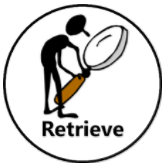 Reread the story. Answer the questions using these strategies to help you:Read and reread the question.Circle the key vocabulary in the question.Skim and scan the text to find the key information.Read around the sentence to see if your answer makes sense. Check you have answered the question correctly. 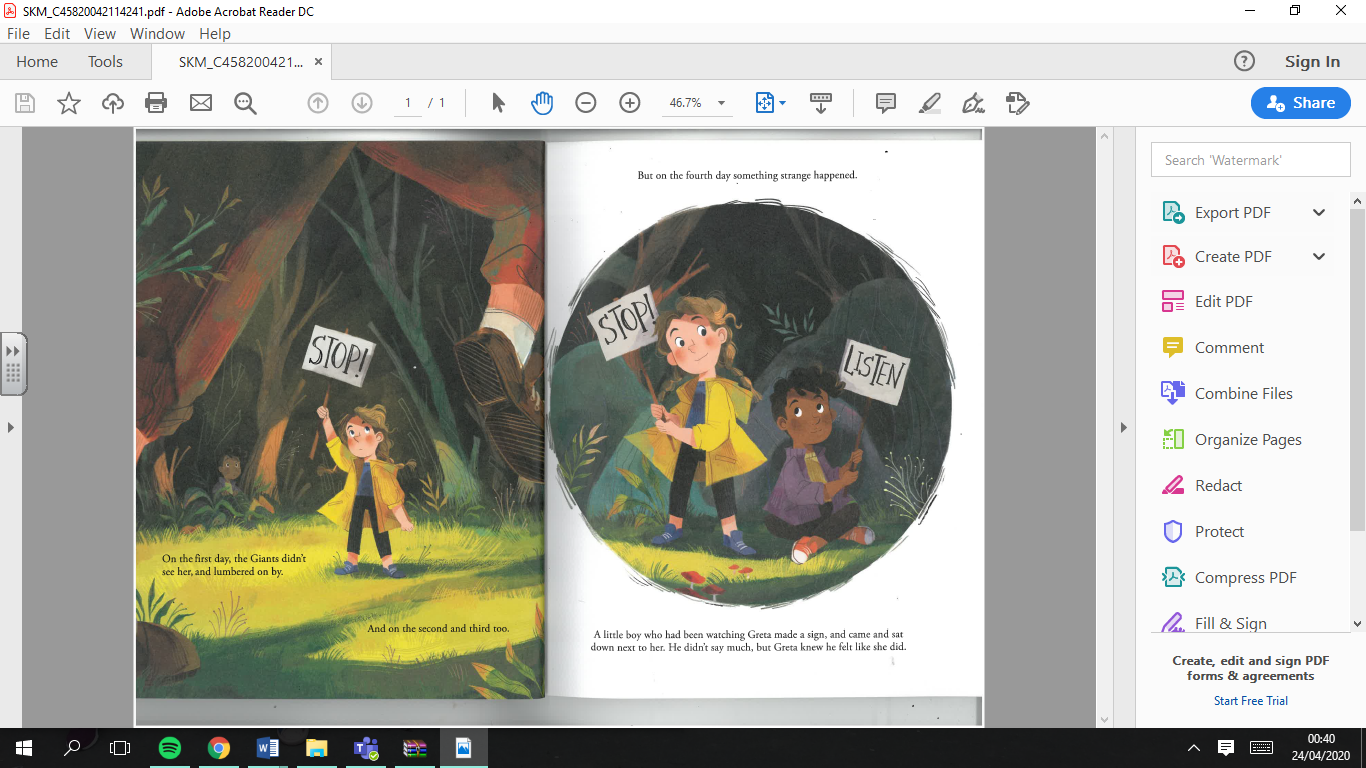 1) What was different about the fourth day? 2) What did the little boy’s sign say?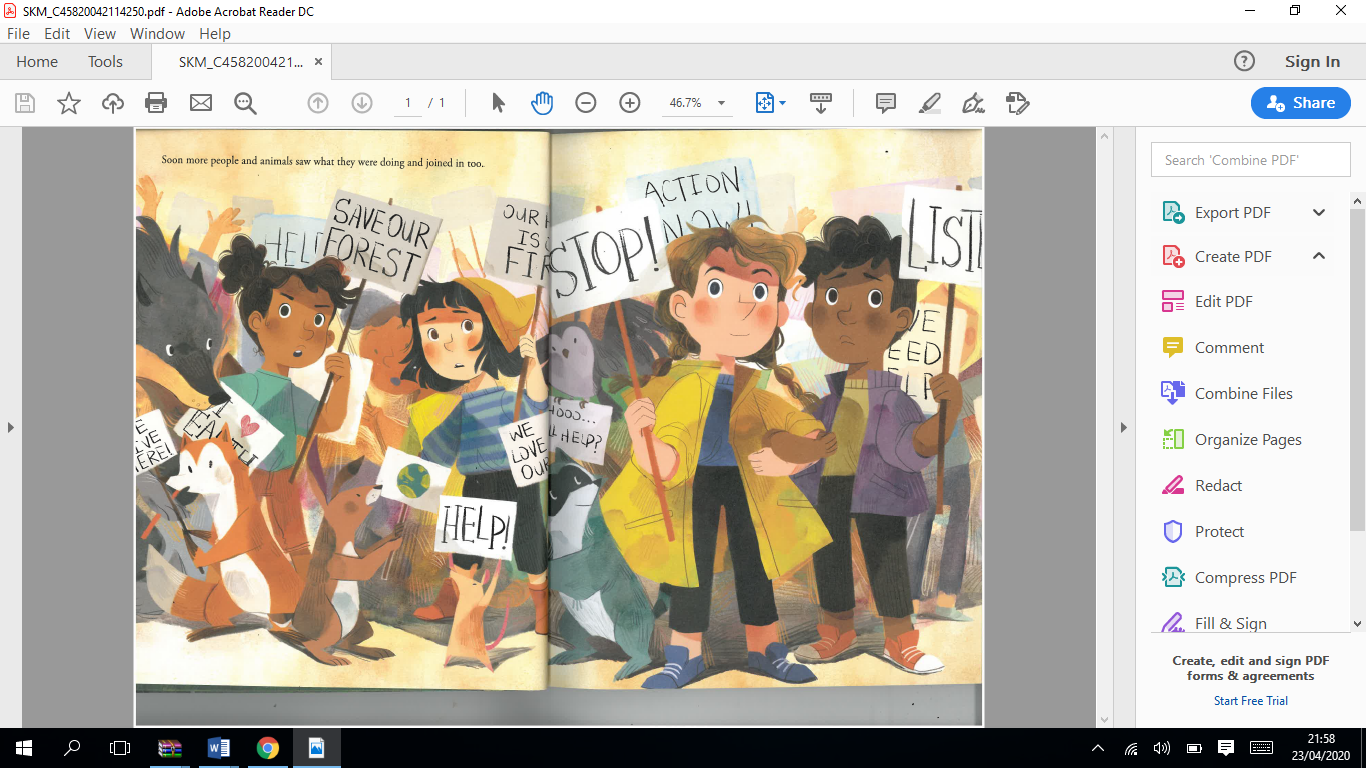 3) Who else joined Greta?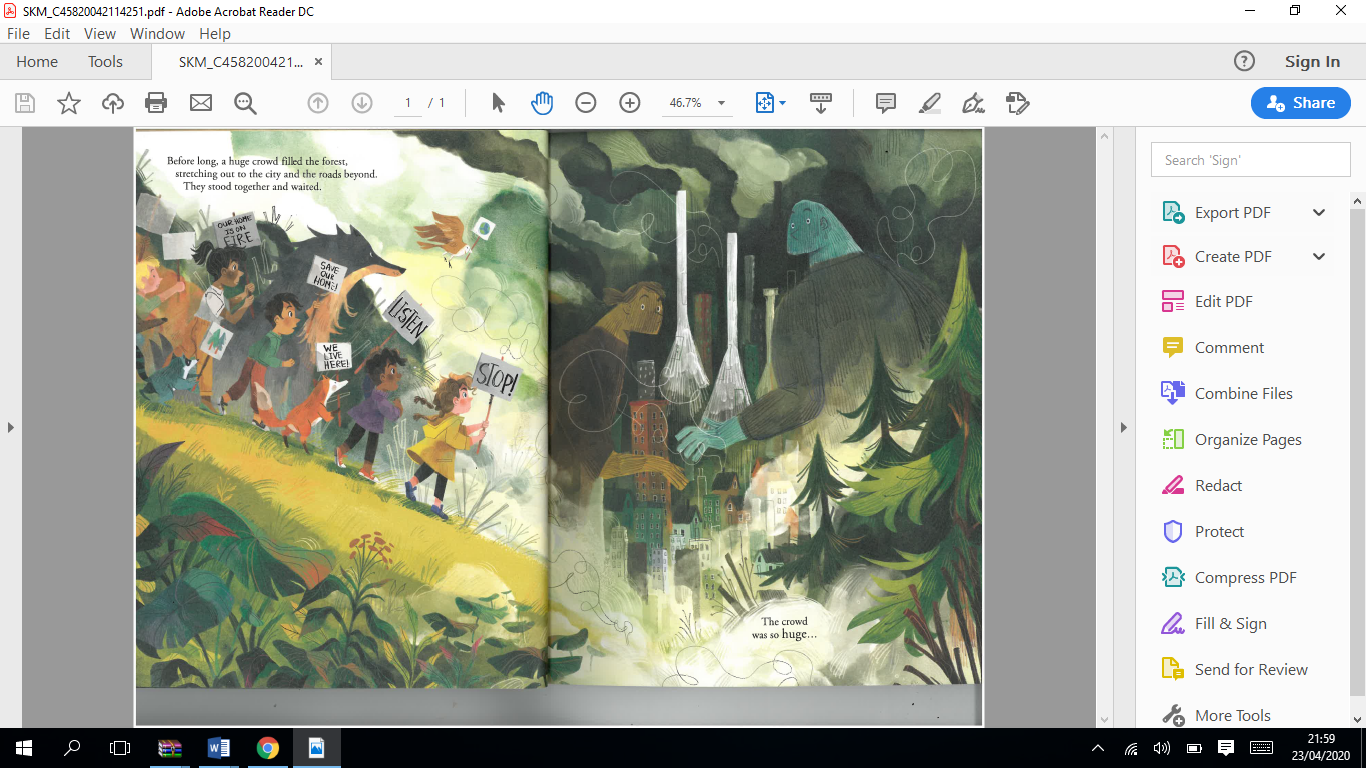 4) What happened before long?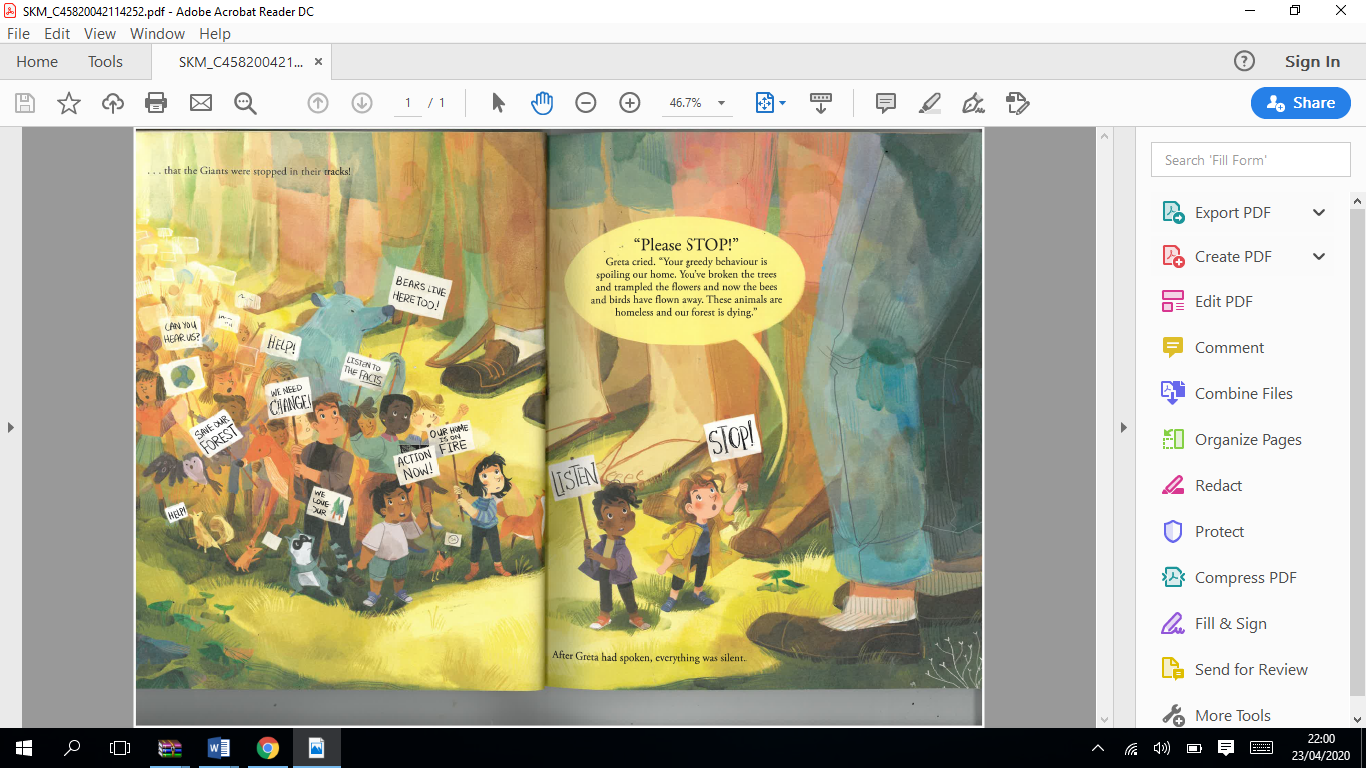 5) How did Greta describe the behaviour of the Giants?6) Who had flown away?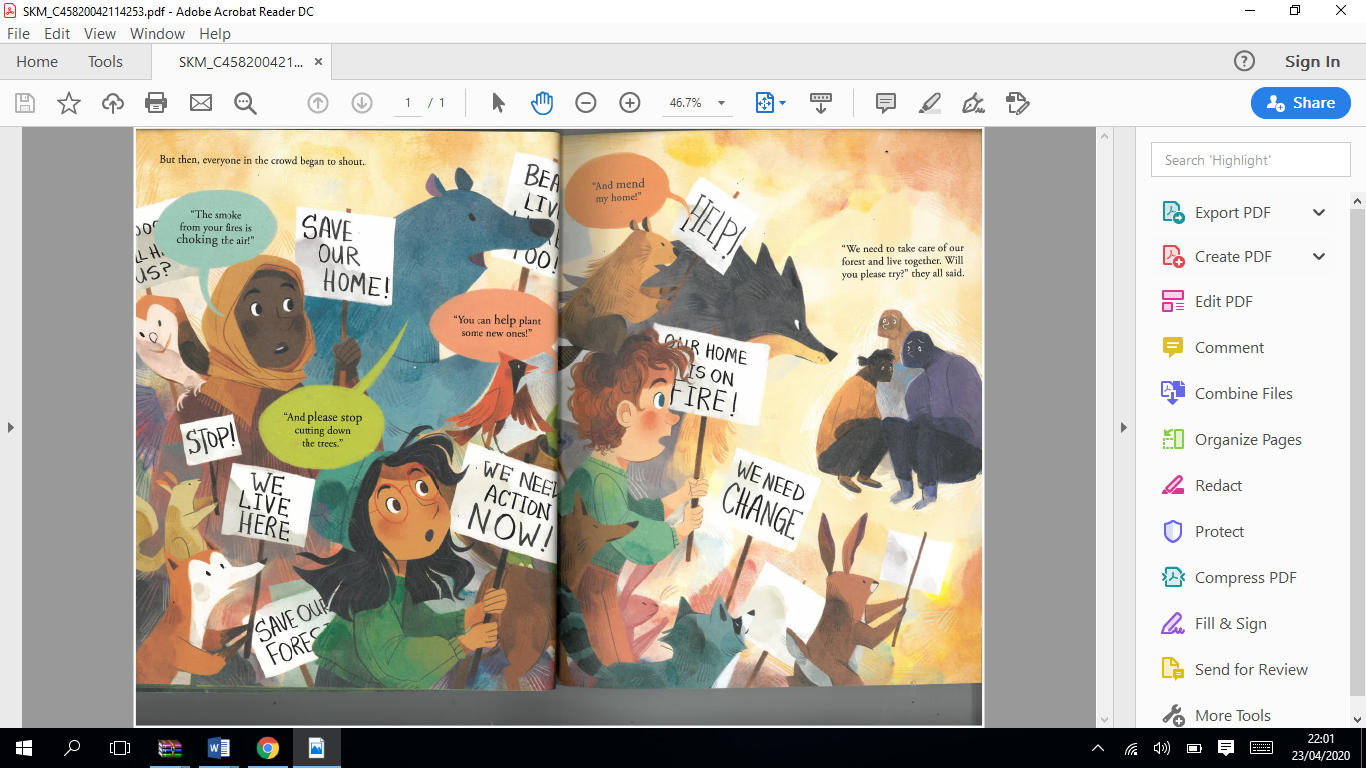 7) What were the crowd asking for?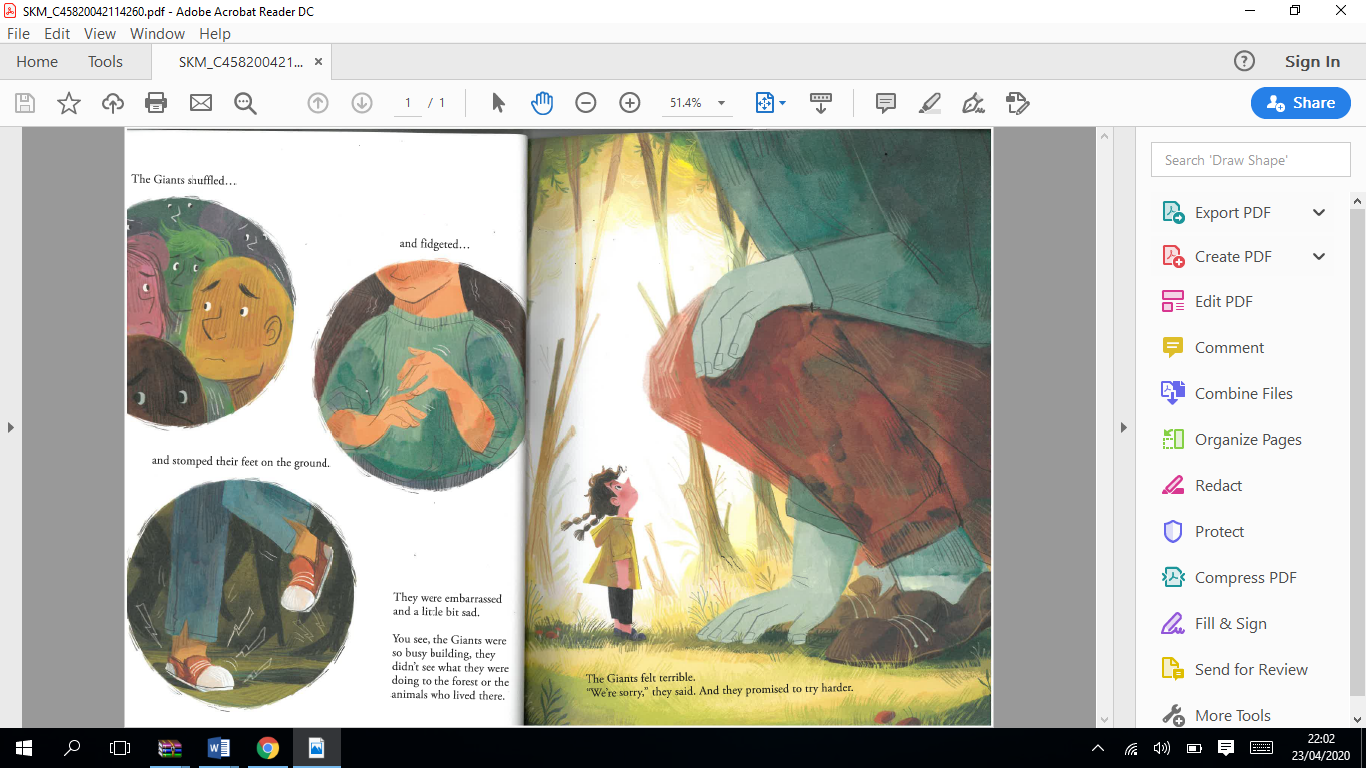 8) What three things did the giants do?9) How did the Giants feel? Give two feelings. 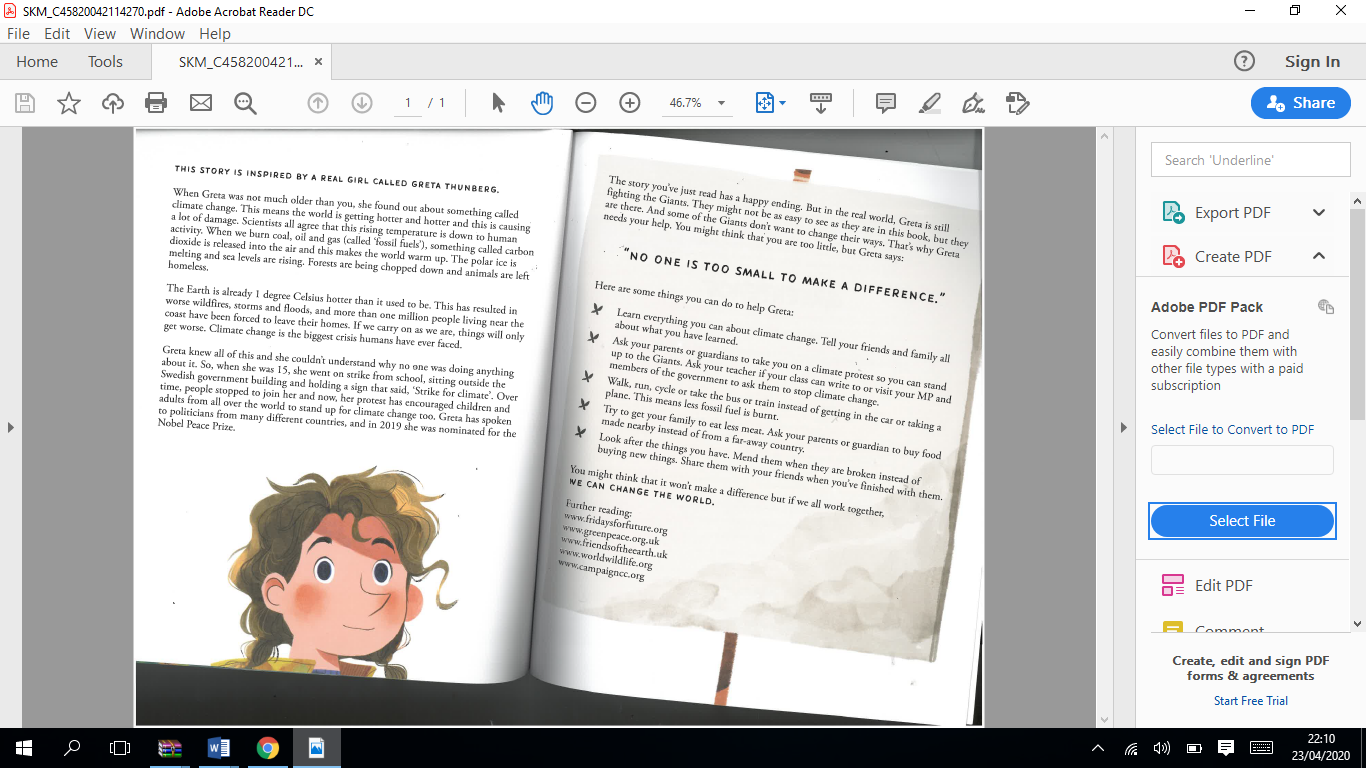 10) What does ‘climate change’ mean?11) How old was Greta when she went on strike from school?12) What was Greta nominated for in 2019?